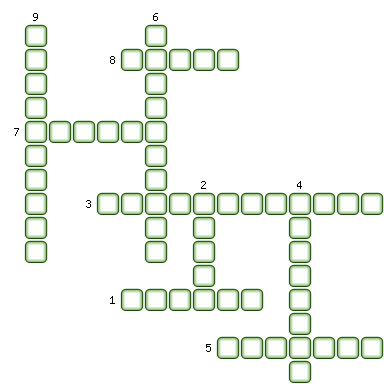 1. Землепроходец, открывший в 1648 году пролив, отделяющий Азию от Америки.2. Под его руководством произошло восстание в 1667-1671 годы.3. Знаменитая ярмарка, проходившая под Нижним Новгородом.4. Автор «Статейного списка…», в котором содержалось первое описание Китая.5. Руководитель двух походов русских войск против Крымского ханства в 1687 и 1689 годах.6. Договор России с Китаем, заключённый в 1689 году.7. Обедневшие, часто не имеющие своих дворов крестьяне.8. Он был первым, открытым в России в 1672 году9. Приказ, разбирающий прошения и жалобы на царских подданных.